Игры и упражнения на развитие дикции ребенка в домашних условияхЗачем нужно развивать дикцию ребенка? Он еще маленький, вот вырастет, и речь сама наладится. Так думают многие родители, не придавая значения даже таким ярким дефектам в речи малыша, как шепелявость, нечеткое произношение. Специалисты настаивают на том, что над дикцией надо усердно работать и как можно раньше, чтобы речь ребенка со временем не превратилась в "речевую кашу". В противном случае логопеду предстоит немало потрудиться, чтобы сделать речь дошколенка грамотной, внятной и красивой.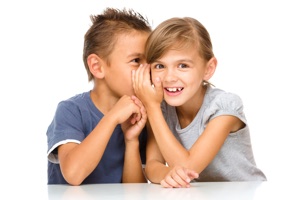 Почему так важно заниматься развитием дикции у детейНапомним, что понятие «дикция» включает четкое произношение слов и звуков. Психологи отмечают, что правильное выговаривание слов и звуков влияет на общее развитие ребенка, способствует более быстрому формированию мыслительных операций. Нечеткая речь негативно отражается на школьных успехах ученика, на качестве общения с одноклассниками и друзьями. В дальнейшем от правильности устной речи зависит грамотность письма в начальной школе. Нужно осознавать, что правильно поставленная, четкая и грамотная речь – элемент успешности ребенка и показатель его привлекательности в глазах других детей.Родителям важно заметить проблему в дикции на начальных этапах развития речи, примерно в 2-3 года, когда речь начинает очень активно развиваться. Существует много факторов, влияющих на овладение умением четко внятно говорить. Специалисты отмечают, в первую очередь, те из них, которые влияют на развитие дикции. Причинами плохой дикции у детей могут быть:Нарушение произношения звуков;Отсутствие некоторых звуков в речи;Замена глухих звуков на звонкие;Сокращение длинных и сложных слов;Перестановка слогов местами;Смягчение звуков;Замена звуков на сходные по звучанию.В некоторых случаях плохая дикция взаимосвязана с развитием гиперактивности, неустойчивости внимания и плохого самоконтроля. При прогрессе педагогической науки и медицины многие проблемы, связанные с дикцией достаточно легко поправимы. В большинстве случаев для улучшения дикции достаточно регулярных занятий артикуляционной гимнастикой.Эффективные упражнения для дикцииГлавная трудность при произношении слов – необходимость быстро изменять положение языка во рту. Для освоения этого навыка надо укреплять его мускулатуру и проводить постоянную тренировку.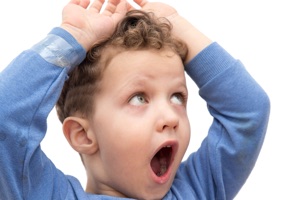 Упражнения для развития мышц речевого аппарата1. Упражнения для разминки губ:«Рупор» - необходимо широко открыть рот. Одновременно произносится звук «а».«Трубочка» - максимально вытянуть губы вперед. Одновременно с этим произносится звук «у».«Улыбочка» - необходимо растянуть губы, как будто улыбаясь, не размыкая их.«Бублик» - максимально растянуть губы, произнося звук «о».2. Упражнения для разминки языка:«Лошадка» - необходимо дотронуться языком до верхнего неба и потом резко опустить язык с цокающим звуком;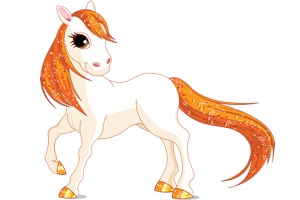 «Лопатка» - открыть рот, высунуть язык, достать им до подбородка.«Конфетка» - надо упираться языком поочередно в каждую щеку. Рот закрыт.«Маятник» - необходимо высунуть язык. Тянуться им то вправо, то влево.«Иголочка» - максимально вытянуть язык вперед. Рот открыт.«Грибочек» - дотянутся языком до верхнего неба, так чтобы натянулась уздечка.«Индюшок» - высунуть язык изо рта. Водить им по верхней губе из стороны в сторону. Постепенно увеличивать скорость движения и добавлять голос (на распев произносить разные гласные).«Кружечка» - открыв рот, высунуть язык и свернуть его в форме чашки или кружки.«Барабанщик» - необходимо совершать удары языком по верхним зубам, сопровождая это произнесением звука «д».Важно! Для максимальной эффективности каждое упражнение необходимо выполнять не менее 2 минут. Чтобы маленьким деткам было интересно многократно повторять одно и то же упражнение, можно использовать стишки, картинки, мелкие игрушки.3. Упражнения для красивого тембра голоса:«Протяжные слоги» - сделать глубокий вдох. Выдыхая, произносить слоги «бом», «бим», «бон» протяжно (тянуть надо последний звук).«Кью-икс» - произносить слоги «кью» и «икс». Проговаривая «кью» сильно вытянуть губы трубочкой, на слог «икс» растянуть губы в улыбке.«Звукорежиссер» - одну ладонь нужно прижать к уху, вторую поднести ко рту на расстояние несколько см. В этом положении произносить слова, слоги и звуки. Это упражнение помогает понять истинное звучание своего голоса.Занятия с ребенком по развитию дикции в домашних условияхСамым лучшим и эффективным способом по усвоению навыков говорить четко внятно является игра. Развитие дикции для всех возрастных групп быстрее пойдет в игровых упражнениях и интересных заданиях. Помимо развития артикуляционного аппарата такие занятия благотворно влияют на укрепление взаимоотношений между родителями и ребенком, а так же просто приносят ему радость и удовольствие от общения с родителями.Игры, развивающие речь ребенка:«Повторюшка» - тренировка заключается в повторении ребенком отдельных звуков, слогов. Часто занятие проводят в игровой форме. Мама или папа читают стихотворение, малыш повторяет конечные слоги каждой строчки.«Ферма» - это игра напоминает предыдущую, но звуки необходимо произносить максимально чётко. Родители читают стихотворение про обитателей фермы, а чадо проговаривает звуки, издаваемые животными.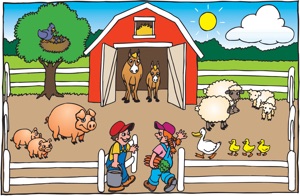 «Отгадай кто» - играть в нее следует после того, как освоили 2 предыдущие. Картинки животных (можно купить в магазине или сделать самостоятельно) поместить в непрозрачный мешочек. Ребенок вытягивает карточку и произносит тот звук, который соответствует животному на картинке. Веселее играть в компании.«Пантомима» - это альтернативный вариант артикуляционной гимнастике. Ребенку предлагается исключительно при помощи лица показать разнообразные эмоции. Таким способом осуществляется хорошая тренировка мышц речевого аппарата.«Полицейский» - для игры понадобятся свистки. Дети при команде «нарушитель» или «преступник» начинают дуть в свисток. При вдохе живот раздувается, при выдохе – сжимается. Плечи во время этого процесса остаются на месте.«Рычащий лев» - игра направлена на отработку произношения определенного звука. Детям предлагается набор слов, четверостиший, скороговорок, отрывков прозаического текста (можно подать как этапы конкурса), где наиболее часто встречается определенный звук. Ребята зачитывают вслух предложенные слова и отрабатывают звук.СкороговоркиПомимо игр на улучшение дикции прекрасно влияют скороговорки. Каждый человек знает их с детства, но лишь единицы имеют возможность похвастаться умением произносить их правильно, четко и быстро. При регулярной тренировке скороговорки эффективно устраняют речевые дефекты, значительно улучшают качество дикции.Скороговорка – это особый текст, который представляет собой сочетание слов с труднопроизносимыми звуками. Они направлены на формирование правильного произношения согласных.Рекомендации по использованию скороговорок в качестве инструмента, как улучшить дикцию речи:На первом этапе необходимо выбрать не более трех скороговорок, чтобы тренировать произношение определенного звука;Текст произносится медленно и максимально четко;Желательно заниматься перед зеркалом;Проговаривать упражнение надо эмоционально и нараспев.Помимо игр и скороговорок при работе над дикцией ребенка очень важно уделять внимание голосу и речевому дыханию.Враги красивой речиРечь – это отражение уровня культуры человека. Под понятием «красивая речь» чаще всего понимается грамотная речь. На сегодняшний день проблема стилистических речевых ошибок у детей очень актуальна.
Засоряют речь и портят общее впечатление о человеке:Слова – паразиты - «типа», «как бы», «э» и прочие вариации являются речевым мусором. Они затрудняют восприятие излагаемой информации. Возникновение данной проблемы связано с нехваткой словарного запаса и неумением формулировать свои мысли. Профилактикой проблемы является чтение художественной литературы и беседы с ребенком на разнообразные темы. Если слова-паразиты уже поселились в речи юного оратора, важно помочь ему строгим контролем и акцентированием внимания на проблеме;Нецензурная брань - дети копируют модель поведения взрослых. Часто она далека от идеала. Иногда можно услышать разговор ребенка буквально пышущего разнообразием нецензурных слов. Необходимо внимательно следить, чтобы в семье не использовалась брань. Если ребенок повторил услышанное на улице слово, надо объяснить ему что использование его не подходит для воспитанного человека;Сленг - использование жаргонных слов частое явление в общении детей. Важно объяснить ребенку, что эти слова не украшают его речь.Полезные советы по улучшению дикции ребенкаМногие проблемы с речью ребенка родители могут решить самостоятельно в домашних условиях. Необходимо соблюдать некоторые рекомендации и положительный эффект не заставит себя ждать. Рекомендации родителям, как развить дикцию дошколенка:Больше разговаривайте с малышом на различные темы;Беседуя, соблюдайте грамотность и чистоту собственной речи;Говорите слова четко внятно, с интонацией;Когда ребенок говорит – не перебивайте, дайте ему высказать мысль;Проводите занятия по расширению кругозора и словарного запаса;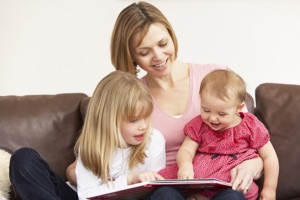 Читайте книги. Это могут быть сказки, развивающие книги, журналы. Отправляясь в поликлинику или другое место, где необходимо провести время в ожидании, захватите рассказ или сказку вместо гаджета с игрушками;Проводите занятия, развивающие мелкую моторику, что благотворно влияет на улучшение дикции. Поделки из круп, рисование, лепка из теста и пластилина, аппликации прекрасно подойдут;Старайтесь ежедневно в игровой форме проводить артикуляционную гимнастику;Хвалите малыша за каждое речевое достижение;Заведите традицию перед сном делиться впечатлениями дня. Пусть ребенок расскажет, что ему больше всего запомнилось, понравилось или вызвало огорчение.Проблема дикции у детей актуальна на сегодняшний день. Практически каждый мальчик или девочка имеют нарушение произношения звуков, слогов и слов. Важно уделять особое внимание этой проблеме. Необходимо заниматься с ребенком не только в тот момент, когда проблема уже заявила о себе, но и для профилактики. Регулярный и системный подход поможет справиться с задачей в кратчайшие сроки. Речь ребенка будет чистой и красивой.Желаю успехов в обучении!